Проект << ЛЕТО>>Сколько солнца! Сколько света! 
Сколько зелени кругом! 
Что же это? Это ЛЕТО
Наконец спешит к нам в дом.
Певчих птиц разноголосье!
Свежий запах сочных трав,
В поле спелые колосья
И грибы в тени дубрав.
Сколько вкусных сладких ягод 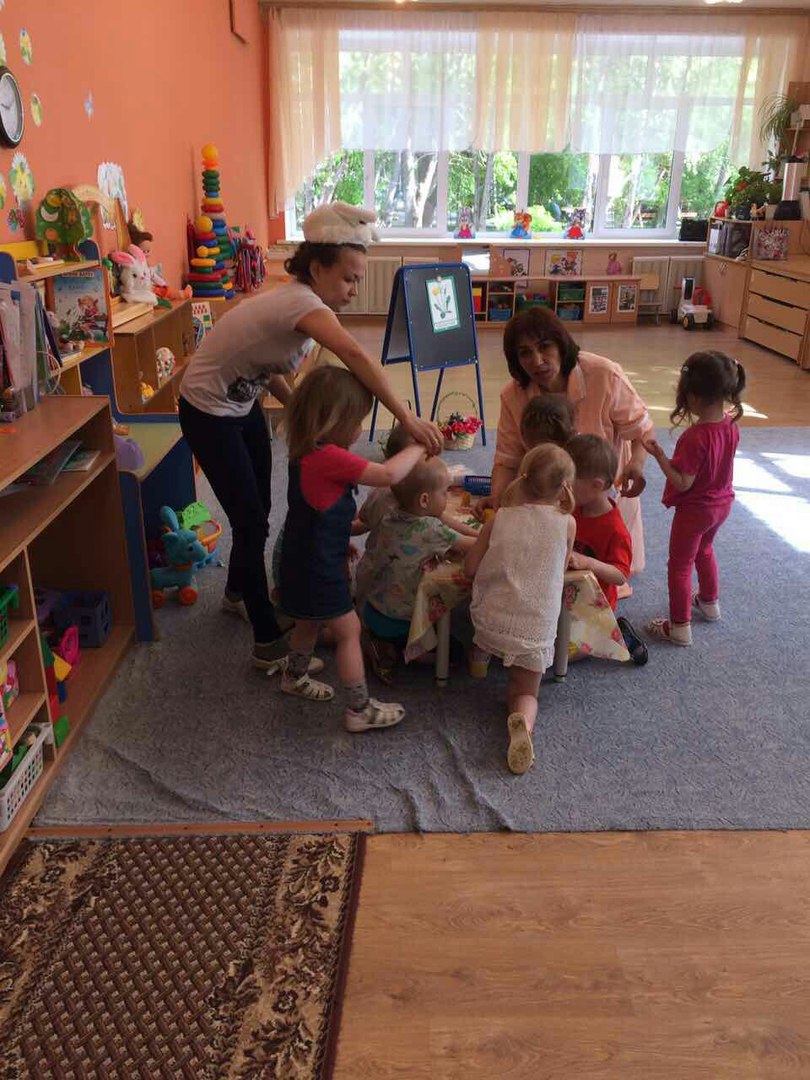 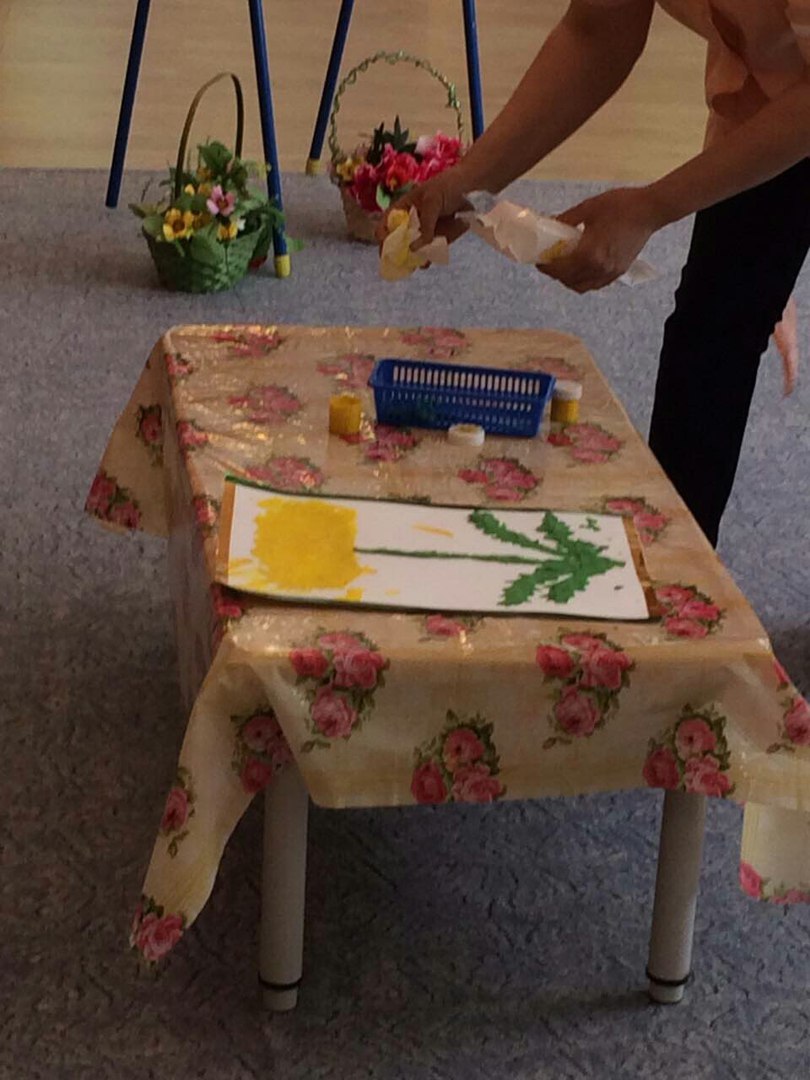 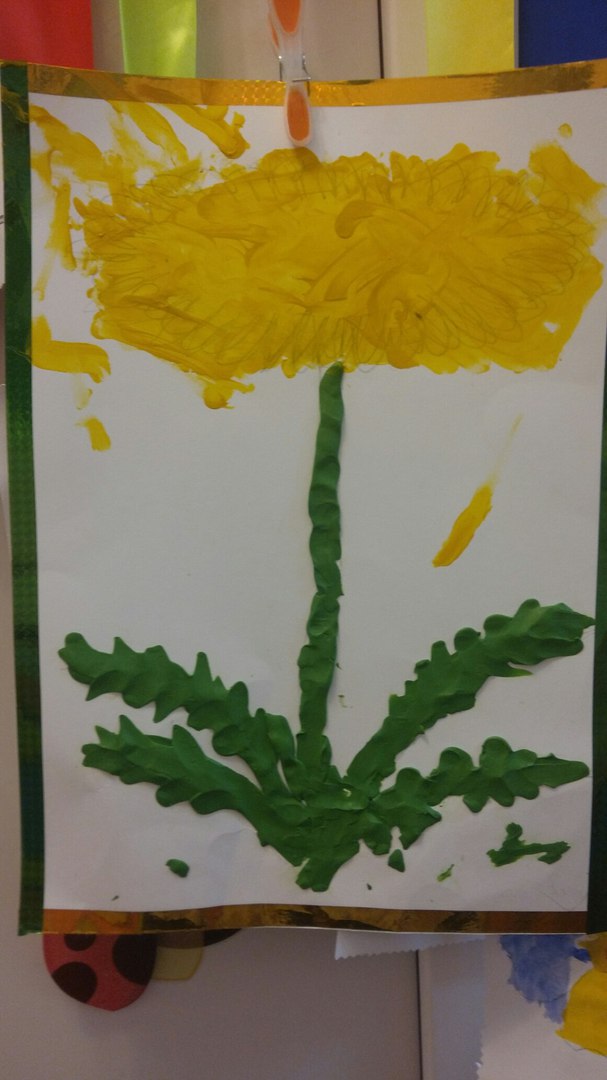 